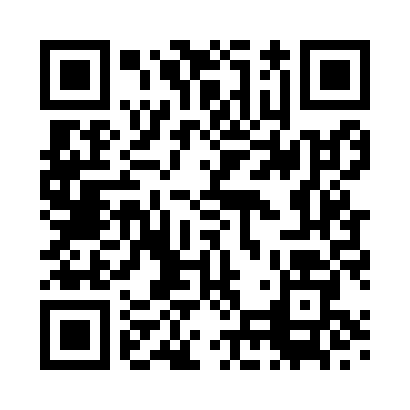 Prayer times for Littlemore, Oxfordshire, UKMon 1 Jul 2024 - Wed 31 Jul 2024High Latitude Method: Angle Based RulePrayer Calculation Method: Islamic Society of North AmericaAsar Calculation Method: HanafiPrayer times provided by https://www.salahtimes.comDateDayFajrSunriseDhuhrAsrMaghribIsha1Mon3:004:511:096:459:2611:172Tue3:004:521:096:459:2611:173Wed3:014:531:096:459:2511:174Thu3:014:541:096:459:2511:175Fri3:024:541:106:459:2411:176Sat3:024:551:106:459:2411:177Sun3:034:561:106:449:2311:168Mon3:044:571:106:449:2311:169Tue3:044:581:106:449:2211:1610Wed3:054:591:106:439:2111:1611Thu3:055:001:106:439:2011:1512Fri3:065:011:116:439:1911:1513Sat3:065:031:116:429:1811:1414Sun3:075:041:116:429:1711:1415Mon3:085:051:116:419:1611:1416Tue3:085:061:116:419:1511:1317Wed3:095:071:116:409:1411:1318Thu3:105:091:116:409:1311:1219Fri3:105:101:116:399:1211:1120Sat3:115:111:116:389:1111:1121Sun3:125:131:116:389:0911:1022Mon3:125:141:116:379:0811:1023Tue3:135:151:116:369:0711:0924Wed3:145:171:116:359:0511:0825Thu3:155:181:116:359:0411:0826Fri3:155:201:116:349:0311:0727Sat3:165:211:116:339:0111:0628Sun3:175:231:116:328:5911:0529Mon3:175:241:116:318:5811:0430Tue3:185:251:116:308:5611:0431Wed3:195:271:116:298:5511:03